ESTADO DO RIO GRANDE DO SULCÂMARA MUNICIPAL DE ARROIO DOS RATOS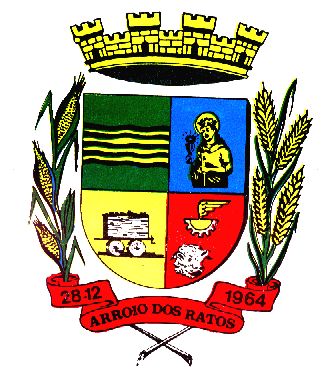 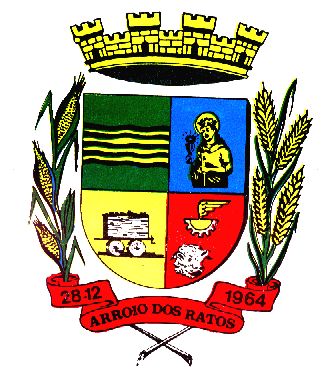 FONE (51) 3656 – 1303                  www.arroiodosratos.rs.leg.br               Sessão Ordinária,  11 de março de 2024. 1.CORRESPONDÊNCIAS RECEBIDAS:        Estatística de Atendimento – Conselho Tutelar        Oficio nº 14/24 – Secretário Mun. de Obras                 Of. nº 15/24 – Secretaria Mun. Assistência Social        Decreto Municipal nº 009/24 – Prefeito Municipal     2.CORRESPONDÊNCIAS EXPEDIDAS:   3.TRIBUNA POPULAR: 4.GRANDE EXPEDIENTE:  ___________,__________,_____________,___________5.COMUNICAÇÕES:______________________________________________6.ORDEM DO DIA:6.1 DISCUSSÃO PRELIMINAR:Anteprojeto de Lei nº 005/24Projeto de Lei nº 016/247.0 DISCUSSÃO FINAL E VOTAÇÃO:Ata nº 001/248. PRESENÇAS:Bernardo Cairuga PereiraSessão Ordinária,  11 de março de 2024.Cintia Jardim D`Ávila Dani______________________         Dilson de Morais Lemos________________________Jeslei Salines de Souza_________________________Juarez Dias da Silva_____________________________Marco Antônio Côrrea Monteiro___________________Neida Puten Oliveira de Lima______________________Osmar Carvalho Didoliche________________________Tiago Ulisses Abade_____________________________ 